第二届“智慧树杯”课程思政示范案例教学大赛申报书课程名称：_幼儿英语教育so easy______________授课教师：_赵宇_________________________学    院：_师范教育系___________________学    校：_大兴安岭职业学院_____________电子邮箱：_36511518@qq.com______________一、课程情况课程基本情况授课教师或团队成员信息二、教学设计1.课程目标2. 课程思政案例设计3．案例特色与成效三、课程思政案例视频材料（15分钟以内）    技术要求：分辨率720P及以上，MP4格式，图像清晰稳定，声音清楚。视频中标注教师姓名、单位。四、授课教师诚信承诺本人已认真填写并检查以上材料，保证内容真实有效，提交视频不存在任何知识产权问题。如有违反，本人将承担相关责任。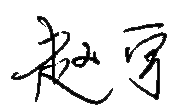 授课教师（签字）：										   2022年  6 月  22  日课程名称幼儿英语教育so easy幼儿英语教育so easy申报类型（单选） 公共基础课（含文化素质课，不含思想政治理论课）申报类型（单选）专业教育课： 文学、历史学、哲学类 经济学、管理学、法学类 教育学类 理学、工学类 农学类 医学类 艺术学类申报类型（单选） 实践类课程（含实验实训、社会实践） 实践类课程（含实验实训、社会实践）参赛赛道 普通本科教育课程        高等职业教育课程 普通本科教育课程        高等职业教育课程开课年级大学二年级第四学期大学二年级第四学期面向专业学前教育专业、英语教育专业、早期教育专业学前教育专业、英语教育专业、早期教育专业课程链接https://coursehome.zhihuishu.com/courseHome/1000006897/120442/17#teachTeamhttps://coursehome.zhihuishu.com/courseHome/1000006897/120442/17#teachTeam姓名职务职称学院手机号码电子邮箱赵宇教师副教授师范教育系1384577813636511518@qq.com为了培养学前教育专业学生一专双能，显现专业办学特色，提高学生就业竞争力，服务社会行业发展的需要，大兴安岭职业学院师范教育系学前教育专业开设了幼儿英语教学法课程，建设了《幼儿英语教育so easy》省级在线精品课程，实现线上、线下互融的翻转课堂教学模式。本课程由师范教育系外语教研室开设，面向我院学前教育专业二年级学生，为专业必修课，共72学时。幼儿英语教学法课程以幼儿英语教育理论、幼儿英语教师专业素养、幼儿英语教师教学技能、幼儿教师职业素养为主要教学内容，在建设过程中不断完善教学资源，助力于培养有理想、有情操，专业扎实、技能过硬、素养全面的优秀幼儿英语教师。通过本课程的学习，学生将从知识、能力和素养上，达到以下目标：1.掌握幼儿英语教育理论知识、夯实幼儿英语教师必备英语专业知识。2.学会幼儿英语活动设计，提升课堂教学组织能力，能够带领幼儿在轻松愉快的氛围下学习英语。3.不断提升爱国主义精神和文化自信、养成良好的职业道德情操，能够有意识的担当用英语传播中国优秀灿烂文化的时代使命。一、课程思政育德目标:通过课堂导入、新知呈现、课后操练等不同教学环节进行思政元素的挖掘与设计，帮助学生树立正确的职业观、价值观，增强文化自信，引导未来幼儿英语教师把爱国主义精神转化为实际行动，树立坚定的教师信念，担当中国文化传播的责任，做幼儿健康成长的指导者和引路人。     二、思政教育融合点：在导入部分，通过观看中国优秀文化纪录片，线下开展带领学生开展用英文讲中国历史文化的活动。新知呈现中，通过具体案例分析，如清明节双语教育案例分析，引导学生感恩先烈；通过食物的英文学习，引导学生用英语宣传中国传统美食，宣传中国饮食文化等。在课程结束部分，和学生共同分析幼儿英语教师的时代使命，帮助他们树立传播中国文化的责任意识与担当，做好幼儿的引路人。三、教育方法和载体途径：1.情境教学法：通过观看中国文化宣传片，引导学生感受中国历史文化的辉煌，线下课堂开展中国文化英语说小组展示，使思政教育融入到语言学习的真实情境中。2.案例教学法：和学生共同分析如何在开展感恩节为主题的幼儿英语教育活动时渗透品德教育：教师不仅要引导孩子了解感恩节文化，还要引导幼儿对生活中一切美好的事物说“thanks”；对比中国的清明节，引导幼儿感恩先烈，用英语引领孩子了解清明节文化和传统，使幼儿把亲人和英雄放在心间美好品质在英语教育活动中得以传承。再如，在学习食物为主题的英文内容，教师不仅要介绍外国的常见食物的英文名称，还要引导幼儿学习中国食物的英语表达，给幼儿讲解食物跟我们的传统节日的关联和意义等。3讨论交流法：通过课程学习，促使学生思考，未来幼儿英语教师的使命担当。帮助学生认识到学好英语的目的是帮助孩子掌握一门的语言知识和交流技能之外，更是为了帮助他们更好的认识世界，学会用英语向世界介绍自己的祖国，宣传中国的优秀传统文化，这是时代需要，是国家使命担当。一、案例特色：1.立足专业教法课，引导学生用英语讲中国故事，夯实英语专业基础的同时，学传统文化，增强文化自信，践行社会主义核心价值观。2.帮助学生认清新时代幼儿英语教育使命，培养学生热爱幼教事业，树立正确的儿童观和教育观。    二、教学改革成效：1.通过线上课程学习、线下交流互动的翻转课堂教学模式，不仅帮助学生掌握扎实的英语专业知识，同时在潜移默化中提高学生用英语宣扬祖国传统文化的思维和意识，帮助学生不断提高职业素养。2.在课程教学中，通过多种方法激发学生的学习兴趣，如小组交流展示，中国传统文化英文手抄报评、用英语讲中国故事比赛等形式，创新教学模式，提高教学效果，不断提高教学质量。